                                                    Tygryski                                    23.04.Dbamy o przyrodę -Segregacja śmieci, ćwiczenia plastyczne z wprowadzeniem pojęcia ,,Ekologia.Ekologia to nauka o zasadach współistnienia organizmów w przyrodzie. Aby pomagać przyrodzie, nie szkodzić roślinom, zwierzętom i nie zanieczyszczać środowiska w jakim i My żyjemy, składujemy i segregujemy odpady. Rodzicu, możesz dodać coś od Siebie.  Przebieg zajęcia : z papieru w kolorach  pokazanych na obrazku ,,Tygrysek” wycina kosze na śmieci, według Swojej wyobraźni.                    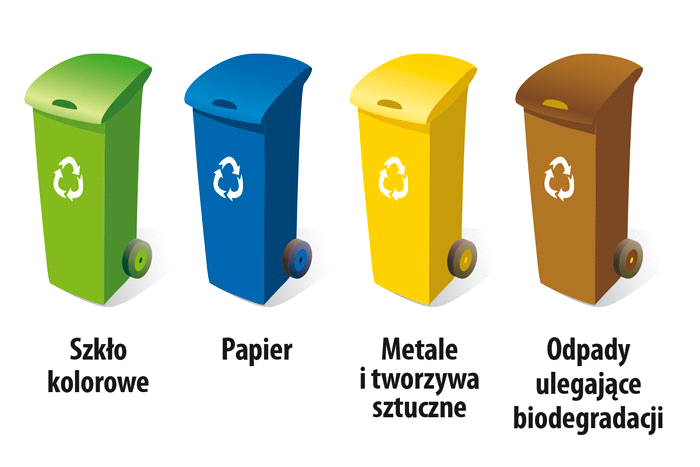 Dziecko wskazuje kolejno kosze, nazywa kolor a Rodzic czyta do jakiego rodzaju odpadów służy dany kosz. A taki samochód przyjeżdża po odpady.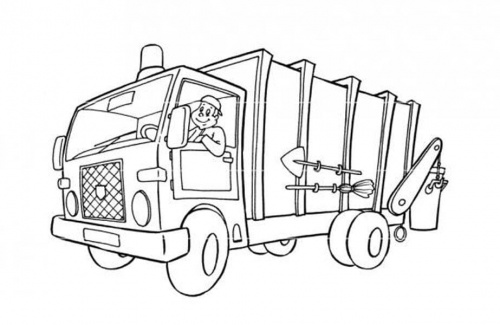 Na pewno taki Widzieliście. Możecie go pokolorować.Nauka pilnowania porządku w pytaniach, połączona z zabawą zręcznościową.Gdzie wyrzucamy odpadki i śmieciRodzicu przeczytaj ,,Tygryskowi” zagadki . Na pewno odgadnie !Nikt z nas nie zaprzeczy,że w nim dużo rzeczy:obierki, odpadki,gruz i zwiędłe kwiatki. (śmietnik)Stoją gładkie i czekająna ulicy i na skwerku :na patyczki od lizakówi papierki od cukierków (kosze na ulicy)Bardzo proszę wszystkie dzieciby wrzucały do mnie śmieci,by bałagan na dywanie ,nie przeszkadzał nam w zabawie. (kosz w przedszkolu)Rodzicu , Możesz podpowiedzieć .A teraz uczymy się wyrzucać papierki z cukierków .Do przygotowanego pojemniczka- może być małe wiadereczko do zabawy- ,,Tygrysek”,z pewnej odległości rzuca małym zwiniętym papierkiem do ,,Kosza”.Jeśli nie trafi, podchodzi, bierze papierek i wkłada papierek do kosza.I tak powtarzamy zabawę w ,,Porządek” kilka razy.W nagrodę należy się , prawdziwy cukierek !Praca w książce s. 41Wykonaj zadania zgodnie z poleceniami. Nazwij kolory pojemników, powiedz jakie śmieci do nich wrzucamy. Połącz obrazki śmieci z pojemnikamiPokoloruj odpowiednio pojemniki. Rozwijanie słownictwaPostaraj się pełnymi zdaniami odpowiedzieć „Co by było, gdyby nie było pojemników na śmieci”„Co by było, gdyby ludzie nie segregowali śmieci ”Zadanie dla 4-latków Karta pracy 24 Pokoloruj odpowiednio pojemniki, naklej na każdy z nich naklejki śmieci jakie powinno się do nich wrzucać (naklejki również znajdziesz w teczce wyprawki)Recykling- jedna z metod ochrony środowiska naturalnego. Jej celem jest ograniczenie zużycia surowców naturalnych oraz zmniejszenie ilości odpadów. Recykling obejmuje odzyskiwanie surowców z produktów odpadowych i wykorzystywanie ich do produkcji nowych    Symbol recyklingu.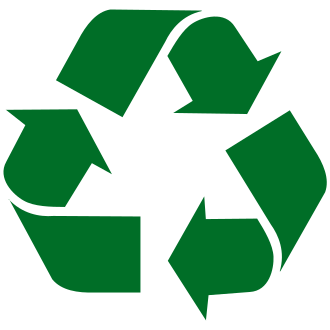 Ekologiczne instrumenty- Wykonaj dowolny instrument z rzeczy które masz w domu. Nie wszystkie „śmieci” trzeba wyrzucać z niektórych można zrobić coś nowego np. ekologiczne instrumenty. Ekologiczna grzechotka- do plastikowej butelki wrzuć: fasolę, groch lub kaszę gryczaną. Oklej butelkę papierek kolorowym wg własnego pomysłu. Ekologiczne gitara- Nałóż gumki recepturki na pusty karton po chusteczkach higienicznych. Ozdób swoją gitarę. Z kartonu możesz dorobić gryf. 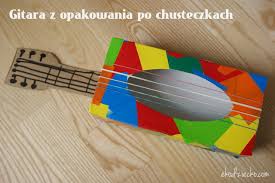 Zdjęcie: ekodziecko.comWięcej pomysłów na Eko instrumenty https://ekodziecko.com/category/instrumentyObrazek z nakrętek od butelek.Zakrętek od butelek również nie trzeba wyrzucać. Na pewno masz jakieś w domu- stwórz z nich rysunek. Możesz ułożyć co tylko chcesz, to zależy tylko od Twojej wyobraźni.Przykładowy obrazek Zdjęcie: dzieciakiwdomu.pl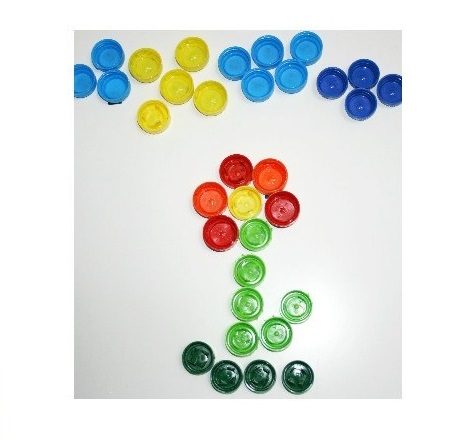 Podzielcie się zdjęciami waszych instrumentów i obrazków z kolegami/ koleżankami z grupy na „Tygryskowej ”grupie na fb 